PRESSEMELDING 26.01.2015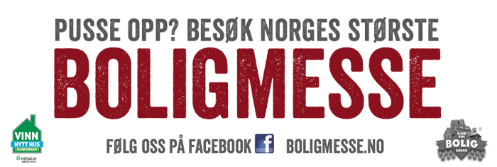 Suksessår i 2014 følges av pangstart i 2015Med nærmere 23.000 flere besøkende enn året før ble 2014 et suksessår for boligmessen. - Vår økte satsning på salg, kommunikasjon, rådgivning og kvalitet har båret frukter, sier administrerende direktør Stewart Laursen Stjernholm i Compass Fairs.
Kvalitetsfokuset hos arrangørene smitter over på utstillerne som gjør seg stadig mer flid med sin egen presentasjon. - i 2015 fortsetter vi å være kvalitetsbevisste, slik at vi for 19. år på rad kan arrangere vellykkede boligmesser hvor publikum og utstillere får det utbyttet de kommer for, og en god opplevelse i tillegg, understreker Stjernholm. Fornyet aktualitetBoligmessen har markedet med seg. – Vi har et levedyktig konsept og har lykkes i å utvikle og forbedre oss. I tillegg er markedet ekspansivt, og boligbransjen utvikles stadig, påpeker Stjernholm. Han viser til at rentenivået er nedadgående, hvor særlig de unge får gode betingelser hos bankene nå. - Vi har masse å by på for de nyetablerte, og ekspertene står klare til å svare på spørsmål. Trenden er jo at man gjerne vil snakke med folk igjen, ikke bare følge algoritmene på nettet.Sesongstart på helt ny arena
Helgen 6. – 8. februar sparkes messesesongen i gang. - Da inntar vi for aller første gang Sotra Arena med messekonseptet vårt. I Bergen har vi til nå arrangert messer i Vestlandshallen. Siden Bergens-området vokser i to retninger, har Sotra-området i syd har vist seg å være et veldig riktig satsningsområde for oss, sier Stjernholm. Han kan vise til en formidabel interesse for premieremessen i februar. - Markedet har tatt oss imot med enda høyere interesse enn forventet, og vi har fullt hus og ventelister til tidenes første messe i Sotra Arena. 
Ønsker opplevelser og aktiviteter
Som mangeårig messearrangør vet Stjernholm godt hva boligmessepublikummet vil ha. - De kommer for å snakke med interessante leverandører og få inspirasjon til boligen. Men siden det er helg, ønsker folk også litt adspredelse og moro når de tar turen inn i en messehall, sier Stjernholm. I år frister boligmessen med nye, morsomme aktiviteter som «Spør Otto», konkurransen «Handy Girl + partner», premiekonkurransen «Ballongslippet», en forbedret barnepark for de over tre år og «Jakten på boligdrømmen». – Alt dette er med på å skape en god miks på messen, og ved å tilrettelegge for barnefamilier når vi en gruppe som i aller høyeste grad investerer i bolig og søker etter gode løsninger i hverdagen, mener Stjernholm.Doble sjanser for å vinne hus og dobbelgarasje
På søndagsettermiddagene er det dobbelsjanse for å bli delfinalist i «Jakten på boligdrømmen». Husleverandøren Hedalm Anebyhus leverer også i år premien til messekonkurransen. -  En heldig finalist kan få huset «Solstad» og en frittstående dobbelgarasje verdt 1,3 millioner kroner til odel og eie, sier salgssjef Tore Reite Larsen i Hedalm Anebyhus. - Ved å registrere seg på konkurranse-PC’ene på messen blir man med i delfinaletrekningen på søndager kl. 16. I tillegg blir det også et spennende ballongslipp hvor man ved personlig oppmøte kan fange en premieballong og vinne en ekstra billett til den store finalen som vi arrangerer i Oslo 28. november 2015. 